How to Find Your Why?1. Why did you Start your Brand?____________________________________________________________________________________________________________________________________________________________________________________________________________________________________________________________________2 - What do you believe in?____________________________________________________________________________________________________________________________________________________________________________________________________________________________________________________________________3. Who do you do it for?____________________________________________________________________________________________________________________________________________________________________________________________________________________________________________________________________4. What is the benefit?____________________________________________________________________________________________________________________________________________________________________________________________________________________________________________________________________How to Figure out your Target Audience?1. How is that challenge making them feel? ____________________________________________________________________________________________________________________________________________________________________________________________________________________________________________________________________2. What inspirational people/celebrities do they follow and why?____________________________________________________________________________________________________________________________________________________________________________________________________________________________________________________________________3. Which social networks do they use, for what purpose & how often?____________________________________________________________________________________________________________________________________________________________________________________________________________________________________________________________________4. If they could have a magic wand and end all of their frustrations, what would their life look like?____________________________________________________________________________________________________________________________________________________________________________________________________________________________________________________________________5. What factors will they consider before making a purchase?____________________________________________________________________________________________________________________________________________________________________________________________________________________________________________________________________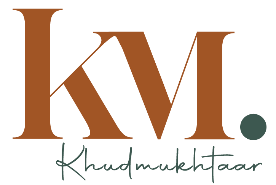 